Reporting to: Curriculum Leader of HistoryThe College is seeking to appoint someone who has the necessary breadth of experience and expertise to fulfil successfully the role of Teacher of History.  It is essential, therefore, that the successful candidate is familiar with the DfE Teachers’ Standards (2011), and demonstrates that he or she already possesses enough of the knowledge and professional qualities contained within these standards to be able to deliver high quality teaching and learning as a part of the History Department at Bacon’s College.  The essential knowledge, skills and personal capabilities that relate to the specific responsibility of the vacancy are listed below.Bacon’s College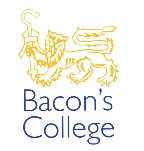 Teacher of History Main Scale Pay SpinePerson Specification CRITERIAESSENTIALDESIRABLEQUALIFICATIONSTo have a Qualified Teacher Status, with subject specialism(s) related to the area of responsibility, or the desire to obtain these. Further professional qualifications related to management and/or educationAppropriate in-service training/CPDEXPERIENCEA track record of success in learning and teaching of HistoryInvolvement inshaping and implementing the vision of the History department;developing and implementing departmental policy and practiceScheme of Work/Lesson Plan development.Involvement in curriculum initiatives and extra-curricular developmentsKNOWLEDGE AND SKILLSKnowledge of curriculum developments and opportunities in HistoryAbility to articulate characteristics of effective teaching and learning with evidence of good practiceGood classroom management techniqueKnowledge and understanding of effective assessment and its contribution to learning and progressionUnderstanding and experience of raising attainment strategies and improvement planning at a departmental levelThe ability to use data to evaluate student performance and take effective action on the basis of this dataExcellent communication and organisational skillsExcellent ICT skills, and an awareness of its potential within the academyKnowledge and understanding of current Teaching & Learning issues relevant to the needs of the academyAble to express a vision for subject developmentAble to use new technologies in the teaching of HistoryPERSONAL QUALITIES AND CHARACTERISTICS A person who:Is committed to an ethos of high standards, personal fulfilment and academic successHas a capacity to inspire through a love of teachingHas an ability to relate well to the whole communityHas energy, stamina and determinationHas a genuine commitment to equal opportunities and inclusion.An ability to establish positive and sensitive interpersonal relationships within the communityAn ability to be a team playerAn ability to plan time effectively and meet required deadlinesA commitment to promote fundamental British Values. Involved in educational developments beyond what is required.Eager to acquire further skills and career enhancementAn awareness of whole Academy issuesAn understanding of accountabilityEager to acquire further skills and career enhancement